Taller de análisis, integración y práctica I (experiencias) - Periodismo (207)               año 2023Departamento: Ciencias de la Comunicación Carreras: Licenciatura en periodismo (57)Asignatura: Taller de análisis integración y práctica I (experiencias) - Código: 207Curso: 1er añoRégimen de la asignatura: AnualAsignación horaria semanal: Una clase semanal teórico-práctica de dos horas Asignación horaria total: 56 horas anualesProfesor Responsable: Coordinador Prof. Carlos RusconiIntegrantes del equipo docente:  Prof. Agustín HurtadoAño académico: 2023Lugar y fecha: Río Cuarto, marzo de 20231. FUNDAMENTACIÓNEl taller de análisis, integración y práctica comporta un ámbito de integración curricular de asignaturas del primer año de la carrera de periodismo. Se constituye en un espacio articulación entre la formación y el ejercicio profesional y su propósito es reflexionar y realizar producciones como resultado del análisis de realidad socio cultural y de práctica.Además de perseguir el objetivo de la integración, el taller constituye el espacio curricular para organizar, diversas prácticas y la reflexión sobre las mismas. Los diversos proyectos que se lleven adelante serán acompañados del análisis teórico-crítico de la realidad sociocultural y la reflexión sobre la propia actuación. Por otra parte, los estudiantes utilizan métodos y técnicas aptos para comprender los alcances y límites de las experiencias comunicacionales identificadas. En este TI se trabaja en proyectos que buscan integrar, sistematizar, analizar y producir a partir lo aprendido y trabajado en distintas materias de primer año de la Licenciatura en Periodismo. El objetivo de lograr que los alumnos realicen síntesis, vinculaciones, integraciones y revisiones entre teorías, métodos, técnicas y modelos de análisis y sus transposiciones a la práctica. 2. OBJETIVOS ✔Construir una actitud de análisis reflexivo y crítico respecto a la realidad social, a los ámbitos de desempeño profesional y a las formas de participación.✔Propiciar una actitud de integración adecuada a los diferentes ámbitos laborales y a sus modalidades de trabajo.✔Integrar y vincular los contenidos teóricos con la actividad profesional del comunicador.✔Vincular la práctica académica a las problemáticas de la comunidad.✔Desarrollar competencias para la lectura crítica y la producción textos académicos y profesionales del campo comunicacional✔Integrar y vincular los contenidos de diversas asignaturas.✔Racionalizar tiempos, trabajo y esfuerzo en la realización de los trabajos prácticos a partir de la integración de diversas asignaturas en su realización.3. CONTENIDOS El taller de análisis, integración y práctica I (experiencias) no incorpora contenidos específicos propios, sino que articula los contenidos de las asignaturas que integra. El trabajo en el taller se desarrollará con relación a los siguientes ejes. El campo comunicacional como articulador de la formación y el ejercicio profesional.Diversidad de imaginarios y prácticas del comunicador social y el periodista. La reflexividad sobre la experiencia comunicacional como condición humana. La noticia como experiencia cotidiana textualizada: medios, géneros, discursos, públicos. Ser parte de la actualidad. 4. METODOLOGIA DE TRABAJO Requisitos para cursar el Taller: cursar, de manera simultanea al cursado del taller, o haber cursado con anterioridad, al menos 5 asignaturas de primer año de la Licenciatura en Periodismo.Dinámica de Trabajo: El cursado del taller implica la realización de tres proyectos durante el año. El seguimiento y puesta en común de los avances de los proyectos se realizará en una clase presencial semanal de 2 horas. El carácter flexible del taller y la necesidad de adecuación a la especificidad de cada grupo y proyecto, y el avance diferencial de los mismos, hace posibles que estos encuentros sean sólo de algunos grupos y/o que se reemplacen por encuentros virtuales Los proyectos serán los siguientes: Proyecto 1:  Mi experiencia con las noticias y la actualidadRelevamiento, análisis e interpretación sobre los medios, las maneras y contenidos con los que nos informamos. Duración entre el 14 de abril y el 12 de mayoEl proyecto integra las siguientes asignaturas: Proyecto 2. Ámbitos y prácticas profesionales del periodismo local Relevamiento de los distintos ámbitos del ejercicio profesional del periodismo. Caracterización de la práctica en dichos ámbitos. Análisis y reflexión de las condiciones del trabajo. Duración entre el 19 de mayo y el 23 junio El proyecto integra las siguientes asignaturas: Proyecto 3. Mi primera experiencia periodística: Producción de un medio escrito (boletín informativo, blog de noticias o similar) Duración: entre el 18 de agosto y el 10 de noviembreEl proyecto integra las siguientes asignaturas: 5. EVALUACION (explicitar el tipo de exámenes parciales y finales según las condiciones de estudiantes y los criterios que se tendrán en cuenta para la corrección).La evaluación de los contenidos específicos de las materias que integran el taller será realizada por las cátedras del dichas e integra las notas de la mismas.La evaluación del taller tendrá en cuenta los siguientes criterios.Oficio de estudiante: asistencia, asignaturas integradas, trabajos prácticos, participación en clases y pertinencia de los aportes. Habilidades comunicacionales: flexibilidad, autonomía, creatividad y trabajo en grupoIntegración: apropiación del conocimiento (abstracción, rigurosidad conceptual, relaciones pertinentes y válidas entre conceptos), Integración y transferencia a la práctica.5.1. REQUISITOS PARA LA OBTENCIÓN DE LAS DIFERENTES CONDICIONES DE ESTUDIANTE (regular, promocional, vocacional, libre).Alumnos promocionales:  a) asistencia al 80% de las reuniones obligatorias; b) entrega en tiempo y forma de las actividades; c) obtener una nota no inferior a 5 (cinco) en la evaluación de integración de cada uno de los tres proyectos o en sus instancias de recuperación; d) obtener en las evaluaciones de integración un promedio de al menos 7 (siete).  Alumnos regulares: a) asistencia al 80% de las reuniones obligatorias; b) entrega en tiempo y forma de las actividades; c) obtener una nota no inferior a 5 (cinco) en la evaluación de integración de cada uno de los tres proyectos o en sus instancias de recuperación. Alumnos libres: aprobar los tres proyectos del programa vigente una nota no inferior a 5 (cinco) en la evaluación de integración.6. BIBLIOGRAFÍA Para el cursado del taller no se consigna bibliografía específica. La bibliografía requerida para la realización de los proyectos es la propia de las asignaturas que se integran en los mismos. 7. CRONOGRAMA (cantidad de clases asignadas a cada unidad o tema). Fechas fundamentales a tener en cuenta.8. HORARIOS DE CLASES Y DE CONSULTAS (mencionar días, horas y lugar).	Las clases serán los viernes de 14:00 a 16:00 en el aula 20 del pabellón 4. Los horarios de consultan son los jueves de 14:00 a 16:00 en el cubículo 5 y/o en días y horarios acordados por meet.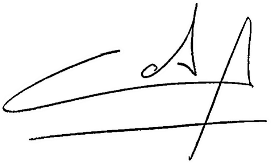 Prof. Carlos RusconiSOLICITUD DE AUTORIZACIÓN PARA IMPLEMENTARLA CONDICIÓN DE ESTUDIANTE PROMOCIONAL EN LAS ASIGNATURASSr. Docente Responsable de la Asignatura: si desea solicitar la autorización para implementar el sistema de promoción en la/s asignatura/s a su cargo, complete la siguiente planilla y previa firma, preséntela anexa al programa de la/s misma/s.  Después de vencido el plazo para la presentación, según cronograma académico, se publicará la Resolución con las autorizaciones correspondientes. Muchas gracias.Prof. Carlos RusconiLugar y fecha: Río Cuarto, 10 de abril de 2023 AsignaturasContenidos que integra y evalúan las asignaturas Lengua y comunicación Suficiencia lingüística en la producción escritaIntroducción a los procesos tecnológicos Registro y organización de la información Introducción a la teoría de la comunicación Identificación y caracterización de los procesos comunicativos implicados en sus modalidades de informarseAsignaturasContenidos que integra y evalúan las asignaturas Lengua y comunicación Formato de presentación escrita: informe o monografíaSuficiencia lingüística en la producción escritaEstructuras y dinámicas de la Sociedad ContemporáneaCaracterización de los ámbitos/estructuras en/desde los que se ejerce la profesión periodística en Río Cuarto   Historia Sociopolítica contemporánea Proceso de profesionalización del periodismo Fotografía ICaracterísticas de las tomas fotográficasAsignaturasContenidos que integra y evalúan las asignaturas Géneros y Redacción Periodística Producción de notas periodísticas Fotografía IIFotoperiodismo   Teoría e historia del PeriodismoFundamentación de decisiones editoriales y de producción periodística Introducción a la teoría de la comunicaciónFundamentación de decisiones sobre el público al que se dirige el medio Lenguaje y discursividad socialFundamentación de decisiones sobre el público al que se dirige el medio Proyecto 114/04 Explicación de la consigna de trabajo10/05 Fecha límite para presentar las conclusiones12/05 Panel de discusiónProyecto 219/05 Explicación de la consigna de trabajo23/06 Entrega del informeProyecto 318/08 Explicación de la consigna de trabajo10/11 Entrega del informeCódigo/s de la AsignaturaNombre completo y régimen de la asignatura, según el plan de EstudiosCarrera a la que pertenece la asignaturaCondiciones para obtener la promoción (copiar lo declarado en el programa)207Taller de Análisis, Integración y Práctica I (Experiencias).Licenciatura en Periodismo a) asistencia al 80% de las reuniones obligatorias; b) entrega en tiempo y forma de las actividades; c) obtener una nota no inferior a 5 (cinco) en la evaluación de integración de cada uno de los tres proyectos o en sus instancias de recuperación; d) obtener en las evaluaciones de integración un promedio de al menos 7 (siete)Observaciones:                                                                                                                                              Observaciones:                                                                                                                                              Observaciones:                                                                                                                                              Observaciones:                                                                                                                                              